RESTITUTION DES CONNAISSANCES ( 8 points)Relier par des flèches entre les éléments du groupe A   avec ceux du groupe BIndiquer parmi les mots suivants le terme scientifique convenable pour chaque définition :  (Carences alimentaires-Réactif – Enzyme -  Hydrolyse – Aliments  constructeurs _Aliments fonctionnels – Chyle intestinal –vaisseau lymphatique)Compare le sang entrant et sortant d’un muscle pour retrouver les mots du texte :"...Dans un muscle la quantité d’O2 contenue dans le sang entrant est plus ☺1 que celle du sang ☺2. La quantité de ☺3 contenue dans le sang entrant est plus faible que celle du sang sortant : le muscle ☺4 ! Lors d’une activité musculaire, on remarque une ☺5 de la consommation d’O2 et de glucose ainsi que du ☺6 de CO2 : plus l’activité d’un organe est☺7 plus les ☺8 avec le sang des capillaires seront élevés..."RAISONNEMENT SCIENTIFIQUE ET COMMUNICATION ECRITE ET GRAPHIQUEEXERCICE N°  1: Le document ci-dessous represente une partie du système digestif de l’homme  Nommer les organes  numérotés du document en mettant  devant chaque chiffre le nom convenable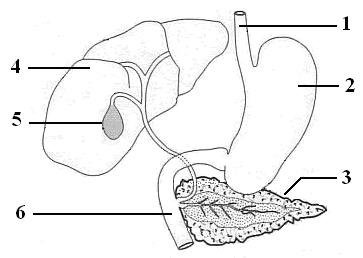 ............................................................................................................................................................................................................................................................................................................Préciser le type d’aliment qui se digère au niveau de l’organe N° 2 :………………………………………………………….Justifier votre réponse par la reaction chimique : ……………..+……………….+………..                   …………..+………..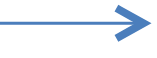 .Au niveau de l’organe N°6 commence la digestion de quelques  aliments en presence de la substance secretée par l’organeN°5 Indiquer le nom de ces aliments:…………………………………………………………Déduire les résultats de leur digestion:………………………………………………………..En fin de la digestion , on obtient les nutriments. Indiquer et definir   le devenir des nutriments au niveau de l’organe N°6 :…………………………………………………………………………………………………………………………………..EXERCICE N°2 :Un adolescent de 15 ans a consommé pendant 24 heures , une ration alimentaire compose des elements suivants:Proposer la manipulation de mettre en evidence l’existence d’un sucre réducteur ( Glucose par exemple)dans les aliments et Donner le résultat de cette manipulation:……………………………………………………………………………..........................................................................................................................................................................Calculer l’apport énergétique ( énergie totale) qu’offre la ration de cet adolescent …………………………………………………………………………………………………………………………………………………………………………………………………………………………………………………………………………………………………………………………………………………………………………………………………………………………………………………………………………………………………………………………………………………………………………………………………………………………………………………………………………………………………………………………………………………Sachant que l’adolescent a besoin quotidiennement en énergie à12540kj.Déduire est ce que cette ration suffit pour offrir à l’adolescent ses besoins énergétiques : …………………………….EXERCICE N°3 : La mise en évidence des échanges entre un muscle et du sang : A l’aide d’un dispositif EXAO, les scientifiques ont mesuré les quantités d'O2, de CO2 et de nutriments : le glucose dans cette expérience. Les résultats sont présentés sous la forme d’un document illustré.1°- Effectue des calculs afin de compléter le tableau :2°- Compare la quantité d’O2 et du glucose dans le muscle au repos et en activitéO2 :…………………………………………………………………………………………………………………………………………………………………Glucose :………………………………………………………………………………………………………………………………………………………3°- Formuler une hypothèse pour expliquer l’augmentation de la consommation de dioxygène (O2) et de glucose lorsqu’un organe est en activité :…………………………………………………………………….……………………………………………………………………………………………………………………………..Établissement priveeMEN LOCAL  JANVIER 2020Niveau : 3ème année collégial PIMatière : SCIENCE S de Vie et TerreAnnée scolaire : 2019/2020Nom &Prénom : …………………………………………N° d’examen :……………………………………..N° d’ordre : ……………………………………………Durée d’examen : 1 HeureGroupeARachitismeRation alimentaireDiarrhée AnémieCarie dentaireKwashiorkorGroupeBCarence en fer. Entretien de la bouche et dentsMalformation des osDiminution de la masse du tissu musculaireQuantité d’aliments nécessaire pour l’organisme durant 24 heuresConsommation des boissons et aliments pollués.DéfinitionsTerme scientifique convenable1Contient : acides aminés, Glucose, Acides gras, Eau, Sels minéraux, Glycérol, Vitamines et Cellulose2Réaction chimique que subissent les aliments simples en présence d’eau et d’enzymes spécifiques3Substance chimique qui met en évidence l’existences  de nouveaux éléments dans la substance testée4Vaisseau qui transporte les substances issues des lipides traversant la paroi de l’intestin grêle5Servent à développer le corps ,leur carence provoque le Kwashiorkor6Entrent dans la protection du corps contre des maladies et assurent quelques fonctions7Substance protéinique entre dans la simplification moléculaire de l’aliment et réagit à l’acidité du PH et à la température8Maladies de malnutrition dues au manque d’un aliment simple  au moins dans l’alimentation Protides  102gGlucides  450gLipides  84gEau  1500gCalcium  1200 mgPhosphore  250 mgSachant que : 1g de glucides =17kj,1g de lipides =38kj et 1g de protides=17kj.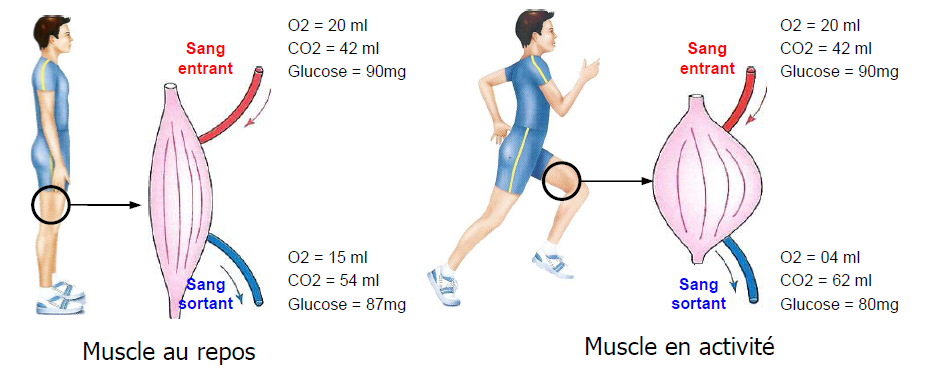 Informations généralesConsommation de dioxygèneConsommation de glucoseRejet de dioxyde de carboneMuscle au reposMuscle en activitéActivité -Repos